О временном ограничении движениятранспортных средств на время проведенияпраздника «Широкая Масленица»В соответствии с Федеральным законом от 6 октября 2003 г. № 131-ФЗ                            «Об общих принципах организации местного самоуправления в Российской Федерации», от 10 декабря 1995 г. №196-ФЗ «О безопасности дорожного движения», от 8 ноября 2007 г. №257-ФЗ «Об автомобильных дорогах и о дорожной деятельности в Российской Федерации и о внесении изменений в отдельные законодательные акты Российской Федерации», Постановлением Правительства Ярославской области от 25 марта 2016 г. № 307-п «Об утверждении Порядка осуществления временного ограничения (прекращения) движения транспортных средств по автомобильным дорогам регионального, межмуниципального и местного значения, находящимся на территории Ярославской области» в целях обеспечения безопасности дорожного движения на время проведения праздника «Широкая Масленица», Администрация Тутаевского муниципального районаПОСТАНОВЛЯЕТ:Временно ограничить движение транспортных средств в г. Тутаеве (правый берег) 17 марта 2024 года с 10.00 часов до 15:00 часов движение транспортных средств путем блокирования въезда на территорию Парка отдыха с ул. Соборная, а также проездов к отделению «Почта России» со стороны ул. Дементьева и ул. Соборная грузовыми или большегрузными автомобилями и установкой дорожных знаков 3.1 (въезд запрещен).Временно ограничить движение транспортных средств в городе Тутаеве (левый берег) по маршруту на площади Ленина (ул.Ушакова, д.68 до пересечения пл. Ленина, ул.Ушакова, д.70 до пересечения пл.Ленина, ул. Ленина, д.59/8 (музей «Дом на Новинской») путем блокирования путей подъезда на территорию проведения мероприятий грузовыми или большегрузными автомобилями и установкой дорожных знаков 3.1 (въезд запрещён).3. Муниципальному казенному учреждению «Управление комплексного содержания территорий Тутаевского муниципального района» (Мосенков А.С.) организовать:3.1. Установку дорожных знаков и блокировку грузовыми или большегрузными автомобилями путей подъезда на территорию проведения праздничных мероприятий, указанную в пункте 1 и пункте 2 настоящего Постановления в целях обеспечения ограничения движения и недопущения въезда в места массового скопления людей.3.2. Согласование с ОГИБДД МО МВД России «Тутаевский» введения временного ограничения транспортных средств и взаимодействие по обеспечению контроля за соблюдением требований организации дорожного движения в соответствии с пунктом 1 и пунктом 2 настоящего Постановления.4. Управлению культуры и молодежной политики Администрации ТМР (Никанорова М.В.) обеспечить согласование:4.1.С МО МВД России «Тутаевский» организации общественного порядка на время проведения праздничных мероприятий в соответствии с пунктом 1 и пунктом 2 настоящего Постановления.4.2. С ГБУЗ Ярославской области «Тутаевская ЦРБ» организации дежурства бригады скорой медицинской помощи на время проведения праздничных мероприятий в соответствии с пунктом 1 и пунктом 2 настоящего Постановления.5. Опубликовать настоящее Постановление на официальном сайте Администрации Тутаевского муниципального района.6. Контроль за исполнением настоящего Постановления возложить на заместителя Главы Администрации ТМР по социальным вопросам Иванову Ольгу Николаевну.7. Настоящее Постановление вступает в силу со дня его подписания.Глава Тутаевскогомуниципального района                                                               О.В. Низова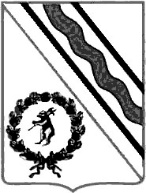 Администрация Тутаевского муниципального районаПОСТАНОВЛЕНИЕот 12.03.2024  № 176-пг. Тутаев